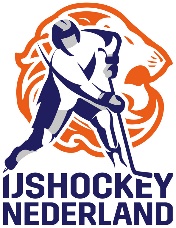 OPSTELLINGENOPSTELLINGENOPSTELLINGENOPSTELLINGENTeam A:Team A:Team A:Team B:Team B:Team B:NrNaamNaamNrNaamNaam